Fakturu zašlete na adresu:Statutární město BrnoMČ Brno Nový LískovecOblá 75a634 00 BrnoIČ: 44992785DIČ: CZ44992785Na faktuře prosím uveďte číslo objednávkyS pozdravem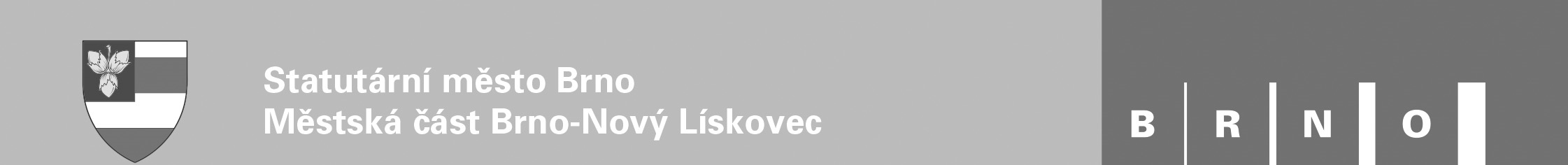 ÚŘAD MĚSTSKÉ ČÁSTI, ODBOR SPRÁVY BYTŮ A DOMŮ, OBLÁ 75 A, 634 00 BRNONAŠE ČJ:CNS GROUP s.r.o.VYŘIZUJE:Seidlová Jana Ing.Okrouhlá 9/44TEL.:.547 428 94062500 Brno - BohuniceDATUM:01.04.2022Objednávka č. OBJ/076/2022/OSBDObjednávka č. OBJ/076/2022/OSBDObjednáváme u Vás recepční služby v BD Koniklecová 5 a ostahu bytových domů Koniklecová 4, 5, Svážná 3, Svážná 19-25, 26-32, formou přenosu dat do dohledového centra objednatele, a to po dobu měsíce dubna 2022.Objednáváme u Vás recepční služby v BD Koniklecová 5 a ostahu bytových domů Koniklecová 4, 5, Svážná 3, Svážná 19-25, 26-32, formou přenosu dat do dohledového centra objednatele, a to po dobu měsíce dubna 2022.Termín dodání nejpozději do:30.04.2022Cena nejvýše do:130 000,00 Kč včetně DPHIng. Jana SeidlováVedoucí OSBDVedoucí OSBD